Propósito del Programa de SubvencionesEste programa de subvenciones proporciona "capital inicial" a las congregaciones presbiterianas, consejos intermedios y seminarios con el propósito de iniciar o avanzar en los ministerios de salud mental que educan, equipan y capacitan a las iglesias para llegar a las personas que viven con problemas de salud mental y a sus seres queridos:Ampliar la conciencia de la salud mental, la comprensión de los problemas de salud mental y la defensa de los servicios de salud mental  Para reducir el estigma que rodea a las enfermedades mentales, especialmente a las enfermedades mentales graves Convertirse en comunidades religiosas más acogedoras y solidarias para las personas que viven con problemas de salud mentalSe dará prioridad al financiamiento de proyectos con el mayor impacto potencial que cumplan con una o más de las Recomendaciones de Acción "Consuela a mi Pueblo" para congregaciones, consejos intermedios y seminarios adoptadas por la 223ª Asamblea General. Instrucciones para los solicitantesAntes de completar su solicitud, se le alienta a que revise el formulario de solicitud y todos los documentos adjuntos que se muestran a continuación. Estos también están disponibles electrónicamente en pcusa.org/salud mentalque ofrece una versión para rellenar del formulario de solicitud. Formulario de solicitud de subvención Consejos para escribir una propuesta fuerte Consuela a mi pueblo Recomendaciones de acción para las congregaciones, los consejos intermedios y los seminarios adoptadas por el 223ava Asamblea General (2018). Guía del solicitante para el proceso de subvención del Ministerio de Salud Mental Por favor, llene el formulario de solicitud de subvención en su totalidad usando las páginas adicionales que sean necesarias. Las solicitudes completas deben ser firmadas y enviadas a:Programa de subvenciones del Ministerio de Salud MentalA la atención de: Donna Miller, Asociada del Ministerio de Salud MentalLacey Gilliam, Especialista de Misión para la AdministraciónCompasión, Paz y Justicia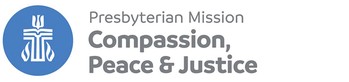 Agencia Presbiteriana de Misión100 Witherspoon StreetLouisville, KY 40202Correo electrónico: Donna.Miller@pcusa.orgFecha de la solicitud: ___________________________________________________________________________________________Nombre del proyecto: ______________________________________________________________________________________________Nombre de la persona de contacto: _____________________________________________________________________________________Información generalBeneficiario de la subvención (marque uno): Congregación	 Consejo Intermedio SeminarioNombre del beneficiario de la subvención: _____________________________________________________________________________________Dirección del beneficiario de la subvención: ___________________________________________________________________________________Números de teléfono: __________________________________________________________________________________________  Dirección de la página web: ______________________________________________________________________________________________Si es una congregación o un seminario, nombre del presbiterio: _______________________________________________________  La cantidad total de dinero solicitada al Programa de Subvenciones$________________La cantidad solicitada representa el __________% del presupuesto total del proyecto. Información del punto de contacto designadoNombre: __________________________________________________________________________________________________________Título: ____________________________________________________________________________________________________________Papel en el proyecto: ________________________________________________________________________________________________Dirección postal física (no apartados de correos): ___________________________________________________________________Teléfono móvil: _____________________________________________________________________________________________________Teléfono de casa: __________________________________________________________________________________________________Teléfono del trabajo: ___________________________________________________________________________________________________Correo electrónico: __________________________________________________________________________________________________________Información sobre el proyecto propuestoNombre y descripción en una frase del proyecto propuesto:¿Quiénes iniciaron el proyecto y cómo participarán?Fecha de inicio prevista:Fecha de finalización anticipada:Resumen del proyecto propuesto (máximo de 150 palabras): ¿Qué recomendaciones de Consuela a mi pueblo  abordará el proyecto? (Véase la lista de medidas recomendadas)Por favor, explique cómo su proyecto beneficiará a las personas que viven con problemas de salud mental y a sus familias, y ayudará a poner fin al estigma que rodea a las enfermedades mentales, especialmente a las enfermedades mentales graves.  ¿Quién es la audiencia prevista para su proyecto (por ejemplo, miembros/líderes de la congregación, pastores, miembros del consejo, estudiantes y profesores del seminario, funcionarios electos, la comunidad en general, socios ecuménicos, personas dentro de estas comunidades que están viviendo con condiciones de salud mental y sus seres queridos)? ¿Qué aportes ha solicitado/recibido de las personas que viven con enfermedades mentales/sus familias en el proceso de elaboración de su propuesta? ¿Hay algún componente de promoción en su proyecto propuesto? Si es así, por favor describa su audiencia e impacto previstos. ¿Está trabajando con otros socios en este proyecto? Si es así, por favor enumérelos y explique lo que cada socio contribuirá al proyecto.Por favor, traduzca lo que espera lograr a través de este proyecto en 3-7 objetivos específicos, y enumérelos a continuación. (por ejemplo, "Cada pastor y al menos 3 personas de cada congregación de nuestro presbiterio tomará un curso de formación en primeros auxilios de salud mental")Por favor, resuma la forma en que evaluará su proyecto en relación con sus objetivos y/u otros criterios con los que evaluará su proyecto y captará lo que aprenda de él.Hoja de trabajo para el proyecto de presupuestoUtilice una página separada si es necesario. El INGRESO TOTAL debe ser igual al GASTO TOTAL.FUENTES DE INGRESOSMinisterio de Salud Mental Donación			$_________					Donaciones individuales en efectivo $_________					Donaciones en especie				$_______					Eventos de recaudación de fondos				 $_________					Otras subvenciones (indique la fuente, cantidad por cada una)$_________Otros ingresos (indique la fuente, cantidad para cada uno)$_________INGRESOS TOTALES:$_________GASTOS ESTIMADOS Por favor, detalle cualquier cantidad que supere el 2% del total de sus gastos previstos.Artículo ____________________________________________	$__________Artículo ____________________________________________	$__________Artículo ____________________________________________	$__________Artículo ____________________________________________	$__________Artículo ____________________________________________	$__________Artículo ____________________________________________	$__________Artículo ____________________________________________	$__________Artículo ____________________________________________	$__________Artículo ____________________________________________	$__________Artículo ____________________________________________	$__________TOTAL DE GASTOS:$_________Informe finalTenga en cuenta que se espera que todos los becarios presenten un informe escrito en un plazo de 12 meses a partir de la recepción de los fondos. Dependiendo del calendario del proyecto, este puede ser un informe provisional o final. Las directrices para cada uno de ellos se encuentran en el Manual de Procedimientos del Programa de Subvenciones en las páginas 7 y 8. Un elemento importante será lo que hayan aprendido del proyecto que será de valor para ustedes y para otras personas involucradas en el ministerio de salud mental.Firma del Ejecutivo de la OrganizaciónEsta solicitud debe ser firmada por el Secretario del Consistorio, el Liderazgo del Presbiterio, o el miembro de la facultad o del personal del Seminario responsable, o alguien designado de otra manera para solicitar estos fondos. Por favor note que si se concede una subvención, se espera que el concesionario esté de acuerdo con los términos y las pautas establecidas en el Manual de Procedimientos del Programa de Subvenciones y en el Acuerdo de Subvenciones firmado. Se entiende que una solicitud de fondos implica que la Agencia de Misión Presbiteriana puede enviar un representante, a expensas de la PMA (por sus siglas en inglés), para evaluar las necesidades de la comunidad.Firma						Fecha de la firma_______________________Nombre en letra de molde ________________________________________________________________________________________________Número de teléfono_______________________________________________________________________________Correo electrónico __________________________________________________________________________________________Puesto en la organización_______________________________________________________________________________Nombre de la organización___________________________________________________________________________